Stepanov YuriyExperience:Documents and further information:certificate of competency 00529/2008  10.04.2008   endorsement of competency  00529/2008  05.12.2012- 05.12.2012   basic safety training and instruction  14164U  23.10.2012-23.10.2017   proficiency in survival craft and rescue boat  6756U  25.10.2012-25.10.2017   medical fist aid on board ship  1969U  22.10.2012-22.10.2017   advanced fire fighting  3718U  26.10.2012-26.10.2017       carriage of dangerous and hazardous substances  7076U  24.10.2012-24.10.2017Position applied for: 3rd EngineerDate of birth: 24.11.1977 (age: 39)Citizenship: UkraineResidence permit in Ukraine: NoCountry of residence: UkraineCity of residence: IzmailPermanent address: 10/1 LENIN AV.APP.16 IZMAIL ODESSA REG.UKRAIN IZMAILContact Tel. No: +38 (048) 415-58-84 / +38 (097) 351-62-88E-Mail: stepanov.yuriy1977@gmail.comU.S. visa: NoE.U. visa: NoUkrainian biometric international passport: Not specifiedDate available from: 20.06.2014English knowledge: ModerateMinimum salary: 1200 $ per monthPositionFrom / ToVessel nameVessel typeDWTMEBHPFlagShipownerCrewing3rd Engineer23.06.2012-28.09.2012ALEKSADry Cargo3400SKODA1340COMOROSGORN SHIPPINGSVS MANEGEMENT2nd Engineer24.08.2011-27.12.2011CATRINE 1Dry Cargo3400SKODA1340MOLDOVALOGITRANS CORPARATIONSVS MANEGEMENT3rd Engineer07.02.2010-09.02.2011ODESSA 1Dry Cargo3327SKL1340COMOROSRE SHIPPINGTRIMORYA SHIPPING3rd Engineer19.06.2008-05.02.2009RENIDry Cargo3450WARTSILA2580UKRAINEUDPUDP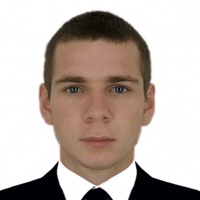 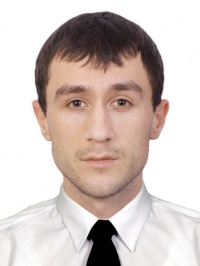 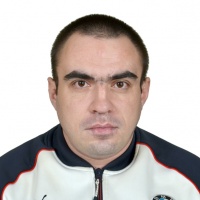 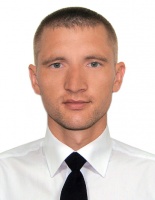 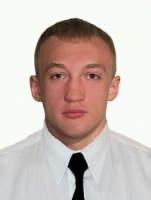 